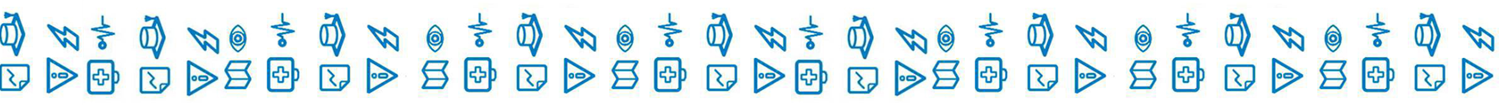 Информация о развитии рынка трудаЛенинградской области В сентябре 2019 года удалось обеспечить не только стабильность в развитии рынка труда Ленинградской области, но и снижение регистрируемой безработицы.                      К концу месяца наблюдалось: сокращение численности безработных граждан, зарегистрированных в службе занятости, уровня регистрируемой безработицы при росте спроса на рабочую силу.	Гражданами, обратившимися в службу занятости населения в сентябре                 2019 года, подано 4823 заявления о предоставлении государственных услуг (далее – госуслуга) (таблица 1).Обратились за госуслугой по: - содействию в поиске подходящей работы – 1779 человек (почти каждый третий, из числа граждан, подавших заявление о предоставлении госуслуг); - профессиональной ориентации – 1190 человек; - информированию о положении на рынке труда – 1882 человека                               и 355 работодателей.Безработными признаны 888 человек (таблица 4), которым назначена социальная выплата в виде пособия по безработице (таблица 5).В течение сентября с регистрационного учета сняты по различным причинам              1958 человек, из числа граждан, обратившихся в целях поиска подходящей работы, в т.ч. 991 безработный гражданин. При содействии службы занятости населения в сентябре: - трудоустроено на все виды работ 806 человек, из них: 394 человека (48,9%) безработные граждане, 412 человек (51,1%) ищущие работу граждане, в том числе                 в период до признания их безработными, т.е. в течение нескольких дней (таблица 6); - приступили к профессиональному обучению 159 безработных граждан.В январе-сентябре 2019 года служба занятости населения работала:- с 70060 гражданами подавшими заявление о предоставлении госуслуг, из них: каждый третий гражданин обратился за содействием в поиске подходящей работы – 23278 человек.При содействии службы занятости населения в январе-сентябре 2019 года:- трудоустроено на все виды работ 13809 человек;- эффективность трудоустройства граждан (отношение трудоустроенных граждан к ищущим работу гражданам обратившимся в службу занятости населения) – 59,3%. Из общего числа трудоустроенных: на общественные работы трудоустроены – 735 человек и на временные работы – 8131 несовершеннолетний гражданин в возрасте 14-18 лет в свободное от учебы время;- 10956 гражданам (79,3% от всех трудоустроенных) работа предоставлена                в период до присвоения статуса «безработный».В январе-сентябре 2019 года:- получили госуслугу по профориентации 23219 граждан;- приступили к профессиональному обучению 1899 человек, в том числе:                        	1064 безработных гражданина,517 граждан предпенсионного возраста (за 5 лет до наступления возраста, дающего право на назначение страховой пенсии по старости),  232 женщины, находящиеся в отпуске по уходу за ребенком до достижения                  им возраста трех лет,81 пенсионер, стремящихся возобновить трудовую деятельность,5 незанятых инвалидов;- на досрочную пенсию направлено 9 безработных граждан;- пособие по безработице назначено 7893 безработным гражданам.Спрос на рабочую силуНа 1 октября 2019 года текущий спрос на рабочую силу составил 23767 единиц, что на 1182 вакансии больше, чем в начале сентября 2019 года.Вакансии распределились следующим образом: от 348 единиц                               (1,5% от текущего спроса на рабочую силу) в Бокситогорском муниципальном районе до 4200 единиц (17,7%) во Всеволожском муниципальном районе. В экономике региона сохранялась высокая потребность в рабочих кадрах. Для трудоустройства рабочих в начале октября 2019 года предлагались 17017 вакансий (71,6%), для инженерно-технических работников и служащих – 6750 вакансий (28,4%).Наибольшую потребность в кадрах испытывала сфера «обрабатывающие производства» – 6344 вакансии (26,7% от общего числа вакансий – 23767 единиц), далее по видам экономической деятельности: государственное управление и обеспечение военной безопасности; социальное обеспечение – 3211 вакансий (13,5%);строительство – 2611 вакансий (11%);транспортировка и хранение – 1952 вакансии (8,2%);торговля оптовая и розничная; ремонт автотранспортных средств 
и мотоциклов – 1462 вакансии (6,2%);деятельность административная и сопутствующие дополнительные услуги – 1501 вакансия (6,3%);деятельность в области здравоохранения и социальных услуг – 1329 вакансий (5,6%);сельское, лесное хозяйство, охота, рыболовство и рыбоводство – 1058 вакансий (4,5%);образование – 1013 вакансий (4,3%);деятельность гостиниц и предприятий общественного питания – 576 вакансий (2,4%);деятельность профессиональная, научная и техническая – 521 вакансия (2,2%);добыча полезных ископаемых – 446 вакансий (1,9%);обеспечение электрической энергией, газом и паром; кондиционирование воздуха – 421 вакансия (1,8%);деятельность финансовая и страховая – 337 вакансий (1,4%);предоставление прочих видов услуг – 287 вакансий (1,2%);водоснабжение; водоотведение, организация сбора и утилизации отходов, деятельность по ликвидации загрязнений – 244 вакансии (1%);деятельность по операциям с недвижимым имуществом – 242 вакансии                  (1%) и т.д.Текущий спрос на рабочую силу по сравнению с началом сентября увеличился             в следующих сферах:обрабатывающие производства – на 1216 единиц;государственное управление и обеспечение военной безопасности; социальное обеспечение – на 289 единиц;добыча полезных ископаемых – на 111 единиц;деятельность профессиональная, научная и техническая – на 77 единиц;транспортировка и хранение – на 74 единицы;деятельность гостиниц и предприятий общественного питания – на 58 единиц;торговля оптовая и розничная; ремонт автотранспортных средств и мотоциклов – на 49 единиц;обеспечение электрической энергией, газом и паром; кондиционирование воздуха – на 42 единицы;предоставление прочих видов услуг – на 15 единиц;деятельность финансовая и страховая – на 7 единиц;деятельность в области информации и связи – на 2 единицы;Спрос на рабочую силу по сравнению с началом сентября текущего года сократился в следующих сферах деятельности:строительство – на 577 единиц;деятельность административная и сопутствующие дополнительные услуги – на 81 единицу;водоснабжение; водоотведение, организация сбора и утилизации отходов, деятельность по ликвидации загрязнений – на 27 единиц;образование – на 26 единиц;сельское, лесное хозяйство, охота, рыболовство и рыбоводство – 
на 16 единиц;деятельность по операциям с недвижимым имуществом – на 15 единиц;деятельность в области культуры, спорта, организации досуга и развлечений – на 9 единиц;деятельность в области здравоохранения и социальных услуг – на 7 единиц.По 20 наименованиям наиболее востребованных рабочих профессий заявлено 9897 вакансий (41,6% от текущего спроса на рабочую силу). Предложение рабочей силы по этой группе профессий в 8 раза меньше. По 20 наименованиям наиболее востребованных должностей инженерно-технических работников и служащих заявлено 4420 вакансий (18,6% от текущего спроса на рабочую силу). Предложение рабочей силы по этой группе профессий                        в 5,2 раза больше.Сохранялся высокий спрос на неквалифицированных работников. 
По 20 наименованиям наиболее востребованных профессий этой группы заявлено 3583 вакансии (15,1% от текущего спроса на рабочую силу). Предложение рабочей силы по этой группе профессий в 5,9 раз меньше.На 1 октября 2019 года напряженность на рынке труда в среднем 
по Ленинградской области составила 0,2 незанятых граждан на одну вакансию (таблица 3). Численность безработных гражданВ сентябре 2019 года безработными признаны 888 человек, что на 114 человек больше, чем в сентябре 2018 года.К началу октября 2019 года (по отношению к началу сентября 2019 года) число безработных граждан: сократилось в Волосовском, Волховском, Гатчинском, Кингисеппском, Киришском, Кировском, Лодейнопольском, Лужском, Приозерском, Сланцевском, Тосненском муниципальных районах;незначительно увеличилось в Бокситогорском, Всеволожском, Выборгском, Ломоносовском, Подпорожском, Тихвинском муниципальных районах                               и Сосновоборском городском округе.В моногородах численность безработных граждан: сократилась в г. Пикалево – до 46 человек (на 3 человека);увеличилась в г. Сланцы – до 158 человек (на 11 человек);не изменилось в  г. Сясьстрой – 51 человек.Состав безработных гражданВ общей численности безработных граждан, состоявших на учете в службе занятости населения, в начале октября 2019 года (3555 человек):осуществлявших трудовую деятельность – 3311 человек (93,1%), из них:
по причинам прекращения трудовой деятельности:уволенные по собственному желанию – 1915 человек (57,8%);уволенные по соглашению сторон – 464 человека (14%);уволенные в связи с ликвидацией организации, либо прекращением деятельности индивидуальным предпринимателем – 519 человек (15,7%);уволенные с государственной службы – 30 человек (0,9%).Из 3555 безработных граждан:по возрасту:16-17 лет – 14 человек (0,4%);18-19 лет – 94 человека (2,6%);20-24 года – 214 человек (6%);25-29 лет – 213 человек (6%);30-49 лет – 1834 человека (51,6%);50 лет и старше – 1186 человек (33,4%);по образованию:высшее образование – 1100 человек (30,9%);среднее проф. образование – 1536 человек (43,2%);	среднее общее образование – 491 человек (13,8%);основное общее образование – 387 человек (10,9%);не имеющие основного общего образования – 41 человек (1,2%);по отдельным категориям граждан:родителей, имеющих несовершеннолетних детей, всего – 737 человек (20,7%);инвалидов – 403 человека (11,3%);граждан предпенсионного возраста – 809 человек (22,8%);граждан, стремящихся возобновить трудовую деятельность после длительного перерыва (более одного года), – 357 человек (10%);граждан, впервые ищущих работу (ранее не работавших), – 244 человека (6,9%).Уровень регистрируемой безработицыНа 1 октября 2019 года уровень регистрируемой безработицы                                    в Ленинградской области имел значение 0,35% (справочно: в начале января                  2019 года – 0,30, в начале октября 2018 года – 0,31%) (таблица 4).При среднеобластном уровне регистрируемой безработицы в начале октября              2019 года – 0,35%, по территориям этот показатель имел значение: от 0,10% 
в Ломоносовском муниципальном районе до 0,86% в Подпорожском муниципальном районе. В 7 муниципальных районах Ленинградской области уровень регистрируемой безработицы несколько выше среднеобластного значения.По сравнению с началом сентября 2019 года уровень регистрируемой безработицы: 	сократился в Волосовском, Волховском, Кингисеппском, Киришском, Кировском, Лодейнопольском, Лужском, Приозерском, Сланцевском, Тосненском муниципальных районах;не изменился в Гатчинском, Ломоносовском муниципальных районах;незначительно увеличился в Бокситогорском, Всеволожском, Выборгском, Подпорожском, Тихвинском муниципальных районах и Сосновоборском городском округе.В 2019 году Ленинградская область продолжает входить в ограниченное число субъектов Российской Федерации, имеющих низкую регистрируемую безработицу. Социальное партнерство в сфере трудаНа 1 октября 2019 года в Ленинградской области действовали                                 1203 уведомительно зарегистрированных коллективных договора, которыми охвачено 182,0 тыс. работающих граждан.Государственное управление охраной труда	В сентябре 2019 года представители комитета приняли участие в работе комиссий по расследованию несчастного случая в одной организации Ленинградской области, с тяжелым исходом.	В рамках реализации подпрограммы «Улучшение условий и охраны труд                     в Ленинградской области» Государственной программы Ленинградской области «Содействие занятости населения Ленинградской области», утвержденной постановлением Правительства Ленинградской области от 07.12.2015 № 466 организованы и проведены 3 семинара по охране труда для руководителей                            и специалистов Лужского (13.09.2019), Ломоносовского (19.09.2019)                                   и Бокситогорского районов (27.09.2019), в которых приняли участие 217 человек.Справочно:По данным Петростата, в среднем за июнь-август 2019 года,                                     в Ленинградской области уровень безработицы (по методологии МОТ) – 4%, численность безработных – 38,8 тыс. человек.Средняя заработная плата по Ленинградской области в июле 2019 года              (по последним данным Петростата) – 46117 руб.Средний размер пособия по безработице в сентябре 2019 года – 9872,60 руб.Величина прожиточного минимума для трудоспособного населения 
за 2 квартал 2019 года – 11646 руб. Размер минимальной заработной платы в Ленинградской области с 1 января 2019 года – 12000 руб.ЧИСЛЕННОСТЬ ГРАЖДАН, ОБРАТИВШИХСЯ ЗА ПРЕДОСТАВЛЕНИЕМ ГОСУДАРСТВЕННЫХ УСЛУГТаблица 1ИНФОРМАЦИЯ ПО МОНОГОРОДАМ ЛЕНИНГРАДСКОЙ ОБЛАСТИТаблица 4.1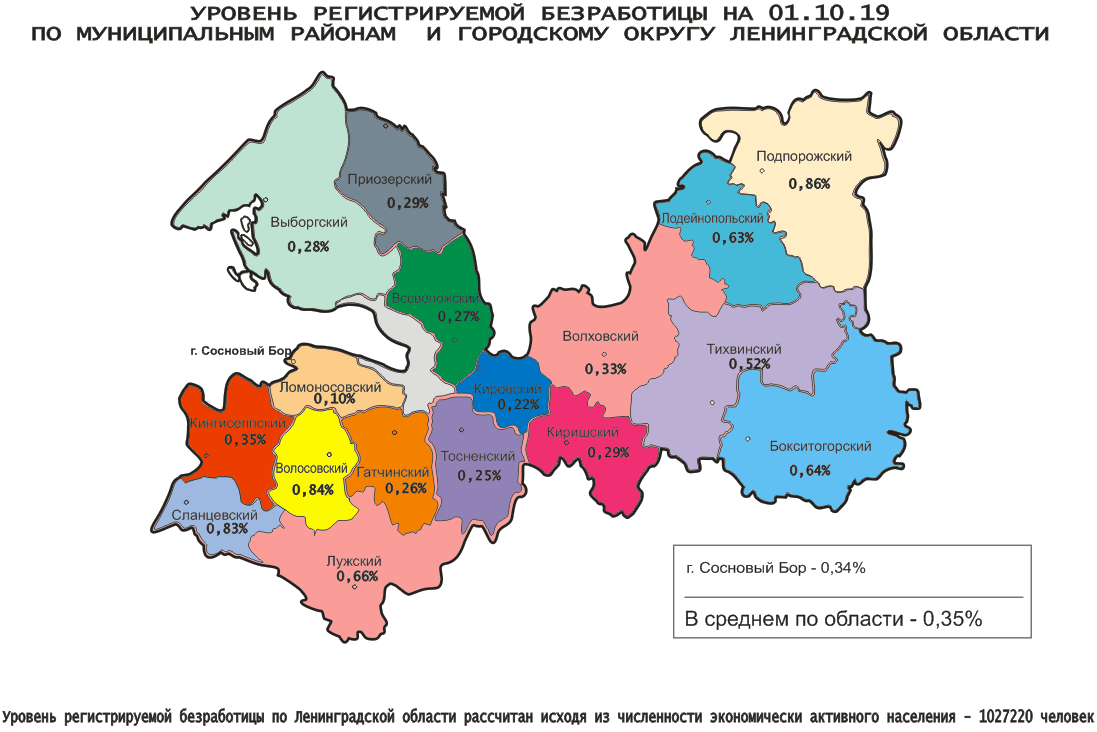 Комитет по труду и занятости населения Ленинградской области (www.job.lenobl.ru). Отдел анализа рынка труда, информации и программ занятостиСанкт-Петербург, Трамвайный пр., д.12, корп.2. Телефон: (812) 611-49-11, факс: (812) 611-47-40. Эл. почта: ktzn_lo@lenreg.ru.Общероссийская база вакансий «Работа в России»: https://trudvsem.ru; Роструд: www.rostrud.infoАДМИНИСТРАЦИЯ ЛЕНИНГРАДСКОЙ ОБЛАСТИ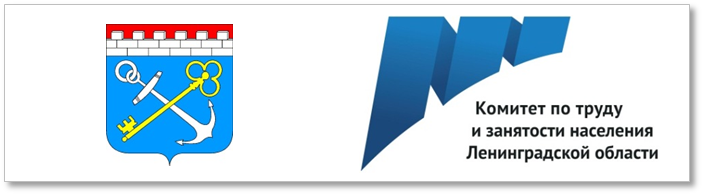 И Н Ф О Р М А Ц И Яо развитии рынка трудаЛенинградской областив сентябре 2019 года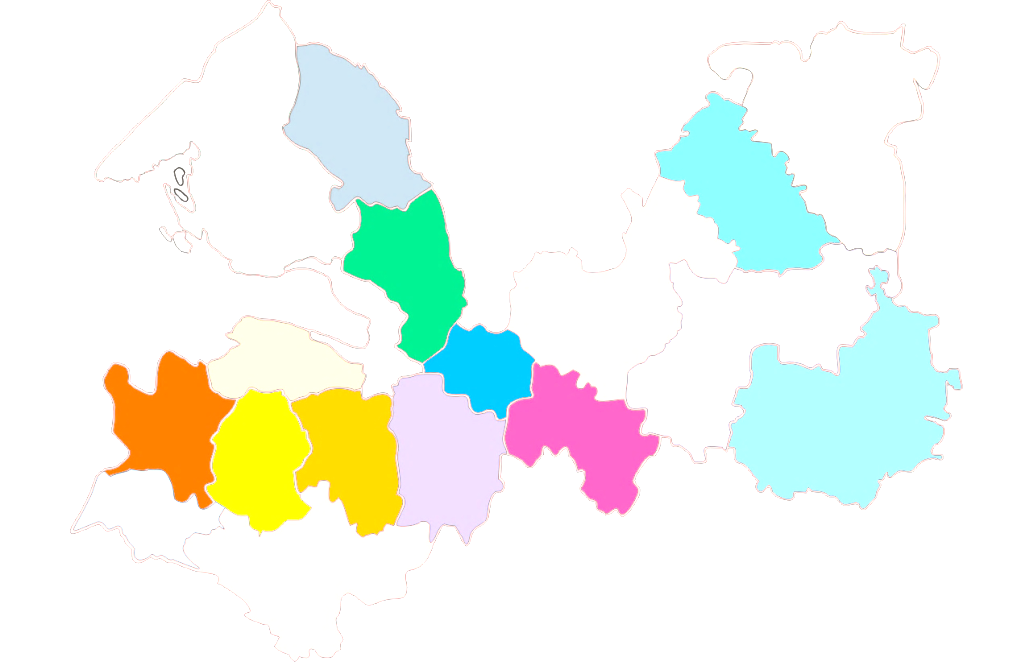 водитель – 1553маляр, штукатур – 444стропальщик – 187швея – 1339продавец – 382тракторист – 170слесарь – 1267электромонтажник – 342станочник – 159оператор – 1100электрик, электромонтер – 308электросварщик – 132электрогазосварщик – 678повар – 258плотник – 110машинист – 535каменщик – 224сварщик – 30монтажник – 488токарь – 191военнослужащий – 734кассир – 183механик – 75инженер – 625мастер – 178бухгалтер – 73врач – 531фельдшер – 164инспектор – 73педагог (преподаватель, учитель) – 330полицейский (следователь) – 156администратор – 49 медицинская сестра – 305менеджер – 142технолог – 44агент – 301техник – 123экономист – 34охранник – 220воспитатель – 80рабочие (включая подсобных рабочих, кухонных рабочих, дорожных рабочих, рабочих) – 1274рабочие (включая подсобных рабочих, кухонных рабочих, дорожных рабочих, рабочих) – 1274рабочие (включая подсобных рабочих, кухонных рабочих, дорожных рабочих, рабочих) – 1274уборщик – 574горничная – 113овощевод – 36стрелок – 497укладчик (упаковщик) – 109сторож (вахтер) – 35грузчик – 204кладовщик – 102почтальон – 9мойщик – 153дворник – 78санитар – 6монтер пути – 141сортировщик – 77обработчик – 136животновод – 39Ниже среднеобластного 
(менее 0,35%)Ниже среднеобластного 
(менее 0,35%)Ниже среднеобластного 
(менее 0,35%)Ниже среднеобластного 
(менее 0,35%)Выше среднеобластного (более 0,35%)Выше среднеобластного (более 0,35%)Выше среднеобластного (более 0,35%)от 0,35% до 1%от 0,35% до 1%от 0,35% до 1%№п/пМуниципальныерайоны,городской округУровеньрег. безработицы, %Уровеньрег. безработицы, %№п/пМуниципальныерайоныУровеньрег. безработицы, %1.Ломоносовский0,100,101.Кингисеппский0,352.Кировский 0,220,222.Тихвинский0,523.Тосненский0,250,253.Лодейнопольский0,634.Гатчинский  0,260,264.Бокситогорский0,645.Всеволожский 0,270,275.Лужский0,666.Выборгский0,280,286.Сланцевский0,837.Киришский 0,290,297.Волосовский0,848.ПриозерскийПриозерский0,298.Подпорожский0,869.ВолховскийВолховский0,3310.Сосновоборский г. о.Сосновоборский г. о.0,34№МуниципальныеМуниципальныеАвгустАвгустАвгустАвгустАвгустАвгустАвгустАвгустАвгустАвгустАвгустАвгустАвгустАвгустАвгустАвгустАвгустАвгустАвгустСентябрьСентябрьСентябрьСентябрьСентябрьСентябрьСентябрьСентябрьСентябрьСентябрьСентябрьСентябрьСентябрьСентябрьСентябрьп/прайоны, городской округрайоны, городской округКоличествоКоличествоКоличествоКоличествоОбратились за госуслугой по: Обратились за госуслугой по: Обратились за госуслугой по: Обратились за госуслугой по: Обратились за госуслугой по: Обратились за госуслугой по: Обратились за госуслугой по: Обратились за госуслугой по: Обратились за госуслугой по: Обратились за госуслугой по: Обратились за госуслугой по: Обратились за госуслугой по: Обратились за госуслугой по: Обратились за госуслугой по: Обратились за госуслугой по: КоличествоКоличествоКоличествоКоличествоОбратились за госуслугой по:Обратились за госуслугой по:Обратились за госуслугой по:Обратились за госуслугой по:Обратились за госуслугой по:Обратились за госуслугой по:Обратились за госуслугой по:Обратились за госуслугой по:Обратились за госуслугой по:Обратились за госуслугой по:Обратились за госуслугой по:заявлений граждан о предоставлении госуслуг, (ед.)заявлений граждан о предоставлении госуслуг, (ед.)заявлений граждан о предоставлении госуслуг, (ед.)заявлений граждан о предоставлении госуслуг, (ед.)содействию в поиске подходящей работы, (чел.)содействию в поиске подходящей работы, (чел.)содействию в поиске подходящей работы, (чел.)содействию в поиске подходящей работы, (чел.)профориентации, (чел.)профориентации, (чел.)профориентации, (чел.)профориентации, (чел.)профориентации, (чел.)информированию о положении на рынке труда, (чел.)информированию о положении на рынке труда, (чел.)информированию о положении на рынке труда, (чел.)информированию о положении на рынке труда, (чел.)информированию о положении на рынке труда, (чел.)информированию о положении на рынке труда, (чел.)заявлений граждан о предоставлении госуслуг, (ед.)заявлений граждан о предоставлении госуслуг, (ед.)заявлений граждан о предоставлении госуслуг, (ед.)заявлений граждан о предоставлении госуслуг, (ед.)содействию в поиске подходящей работы, (чел.)содействию в поиске подходящей работы, (чел.)содействию в поиске подходящей работы, (чел.)содействию в поиске подходящей работы, (чел.)профориентации, (чел.)профориентации, (чел.)профориентации, (чел.)профориентации, (чел.)информированию о положении на рынке труда, (чел.)информированию о положении на рынке труда, (чел.)информированию о положении на рынке труда, (чел.)гр.5:   гр.1, %гр.5:   гр.1, %гр.5:   гр.1, %гр.5:   гр.1, %гр.5:   гр.1, %АВВ1111222233333444444555566667777888999991.Бокситогорский Бокситогорский 252252252252137137137137115115115115115109109109109109109216216216216989898985454545495959585,785,785,785,785,72.Волосовский Волосовский 241241241241787878786969696969787878787878209209209209868686862525252586868686,786,786,786,786,73.Волховский Волховский 54754754754717417417417488888888882192192192192192193333333333331091091091095454545415015015060,960,960,960,960,94.Всеволожский Всеволожский 79579579579541241241241231313131311871871871871871875715715715713043043043044141414118418418471,871,871,871,871,85.Выборгский Выборгский 8958958958953713713713711781781781781781811811811811811812852852852851161161161167979797916316316331,831,831,831,831,86.Гатчинский Гатчинский 97097097097030730730730717117117117117144244244244244244267167167167120920920920911911911911935835835869,269,269,269,269,27.КингисеппскийКингисеппский3633633633631401401401409292929292171171171171171171273273273273808080802727272715615615675,275,275,275,275,28.Киришский Киришский 703703703703191191191191113113113113113270270270270270270240240240240515151516464646410710710734,134,134,134,134,19.Кировский Кировский 1531531531537777777773737373736969696969691591591591597070707034343434676767103,9103,9103,9103,9103,910.Лодейнопольский Лодейнопольский 1141141141147474747458585858581111111221221221226767676747474747111107,0107,0107,0107,0107,011.ЛомоносовскийЛомоносовский13013013013035353535535353535335353535353573737373181818181919191918181856,256,256,256,256,212.Лужский Лужский 4944944944941551551551551171171171171171381381381381381383813813813811241241241249595959510510510577,177,177,177,177,113.Подпорожский Подпорожский 449449449449152152152152626262626215315315315315315331131131131111111111111110010010010011011011069,369,369,369,369,314.Приозерский Приозерский 20120120120180808080888888888823232323232346464646242424244646464615151522,922,922,922,922,915.Сланцевский Сланцевский 351351351351102102102102105105105105105120120120120120120200200200200656565655353535370707057,057,057,057,057,016.Cосновоборский г.о.Cосновоборский г.о.493493493493185185185185101101101101101185185185185185185151151151151353535356464646433333330,630,630,630,630,617.Тихвинский Тихвинский 325325325325152152152152727272727215015015015015015023423423423410710710710712112112112111111111172,072,072,072,072,018.Тосненский Тосненский 33633633633614014014014042424242424545454545452852852852851051051051058585858553535384,884,884,884,884,819.«ЦОПП «Профстандарт» «ЦОПП «Профстандарт» 000000000000000000063636363000063636363000-----Итого по Ленинградской областиИтого по Ленинградской областиИтого по Ленинградской области781278127812781229622962296229621628162816281628162825762576257625762576257648234823482348231779177917791779119011901190119018821882188261,761,761,761,761,7ЧИСЛЕННОСТЬ ГРАЖДАН, ОБРАТИВШИХСЯ ЗА СОДЕЙСТВИЕМ В ПОИСКЕ ПОДХОДЯЩЕЙ РАБОТЫ, 
ТЕКУЩИЙ СПРОС НА РАБОЧУЮ СИЛУЧИСЛЕННОСТЬ ГРАЖДАН, ОБРАТИВШИХСЯ ЗА СОДЕЙСТВИЕМ В ПОИСКЕ ПОДХОДЯЩЕЙ РАБОТЫ, 
ТЕКУЩИЙ СПРОС НА РАБОЧУЮ СИЛУЧИСЛЕННОСТЬ ГРАЖДАН, ОБРАТИВШИХСЯ ЗА СОДЕЙСТВИЕМ В ПОИСКЕ ПОДХОДЯЩЕЙ РАБОТЫ, 
ТЕКУЩИЙ СПРОС НА РАБОЧУЮ СИЛУЧИСЛЕННОСТЬ ГРАЖДАН, ОБРАТИВШИХСЯ ЗА СОДЕЙСТВИЕМ В ПОИСКЕ ПОДХОДЯЩЕЙ РАБОТЫ, 
ТЕКУЩИЙ СПРОС НА РАБОЧУЮ СИЛУЧИСЛЕННОСТЬ ГРАЖДАН, ОБРАТИВШИХСЯ ЗА СОДЕЙСТВИЕМ В ПОИСКЕ ПОДХОДЯЩЕЙ РАБОТЫ, 
ТЕКУЩИЙ СПРОС НА РАБОЧУЮ СИЛУЧИСЛЕННОСТЬ ГРАЖДАН, ОБРАТИВШИХСЯ ЗА СОДЕЙСТВИЕМ В ПОИСКЕ ПОДХОДЯЩЕЙ РАБОТЫ, 
ТЕКУЩИЙ СПРОС НА РАБОЧУЮ СИЛУЧИСЛЕННОСТЬ ГРАЖДАН, ОБРАТИВШИХСЯ ЗА СОДЕЙСТВИЕМ В ПОИСКЕ ПОДХОДЯЩЕЙ РАБОТЫ, 
ТЕКУЩИЙ СПРОС НА РАБОЧУЮ СИЛУЧИСЛЕННОСТЬ ГРАЖДАН, ОБРАТИВШИХСЯ ЗА СОДЕЙСТВИЕМ В ПОИСКЕ ПОДХОДЯЩЕЙ РАБОТЫ, 
ТЕКУЩИЙ СПРОС НА РАБОЧУЮ СИЛУЧИСЛЕННОСТЬ ГРАЖДАН, ОБРАТИВШИХСЯ ЗА СОДЕЙСТВИЕМ В ПОИСКЕ ПОДХОДЯЩЕЙ РАБОТЫ, 
ТЕКУЩИЙ СПРОС НА РАБОЧУЮ СИЛУЧИСЛЕННОСТЬ ГРАЖДАН, ОБРАТИВШИХСЯ ЗА СОДЕЙСТВИЕМ В ПОИСКЕ ПОДХОДЯЩЕЙ РАБОТЫ, 
ТЕКУЩИЙ СПРОС НА РАБОЧУЮ СИЛУЧИСЛЕННОСТЬ ГРАЖДАН, ОБРАТИВШИХСЯ ЗА СОДЕЙСТВИЕМ В ПОИСКЕ ПОДХОДЯЩЕЙ РАБОТЫ, 
ТЕКУЩИЙ СПРОС НА РАБОЧУЮ СИЛУЧИСЛЕННОСТЬ ГРАЖДАН, ОБРАТИВШИХСЯ ЗА СОДЕЙСТВИЕМ В ПОИСКЕ ПОДХОДЯЩЕЙ РАБОТЫ, 
ТЕКУЩИЙ СПРОС НА РАБОЧУЮ СИЛУЧИСЛЕННОСТЬ ГРАЖДАН, ОБРАТИВШИХСЯ ЗА СОДЕЙСТВИЕМ В ПОИСКЕ ПОДХОДЯЩЕЙ РАБОТЫ, 
ТЕКУЩИЙ СПРОС НА РАБОЧУЮ СИЛУЧИСЛЕННОСТЬ ГРАЖДАН, ОБРАТИВШИХСЯ ЗА СОДЕЙСТВИЕМ В ПОИСКЕ ПОДХОДЯЩЕЙ РАБОТЫ, 
ТЕКУЩИЙ СПРОС НА РАБОЧУЮ СИЛУЧИСЛЕННОСТЬ ГРАЖДАН, ОБРАТИВШИХСЯ ЗА СОДЕЙСТВИЕМ В ПОИСКЕ ПОДХОДЯЩЕЙ РАБОТЫ, 
ТЕКУЩИЙ СПРОС НА РАБОЧУЮ СИЛУЧИСЛЕННОСТЬ ГРАЖДАН, ОБРАТИВШИХСЯ ЗА СОДЕЙСТВИЕМ В ПОИСКЕ ПОДХОДЯЩЕЙ РАБОТЫ, 
ТЕКУЩИЙ СПРОС НА РАБОЧУЮ СИЛУЧИСЛЕННОСТЬ ГРАЖДАН, ОБРАТИВШИХСЯ ЗА СОДЕЙСТВИЕМ В ПОИСКЕ ПОДХОДЯЩЕЙ РАБОТЫ, 
ТЕКУЩИЙ СПРОС НА РАБОЧУЮ СИЛУЧИСЛЕННОСТЬ ГРАЖДАН, ОБРАТИВШИХСЯ ЗА СОДЕЙСТВИЕМ В ПОИСКЕ ПОДХОДЯЩЕЙ РАБОТЫ, 
ТЕКУЩИЙ СПРОС НА РАБОЧУЮ СИЛУЧИСЛЕННОСТЬ ГРАЖДАН, ОБРАТИВШИХСЯ ЗА СОДЕЙСТВИЕМ В ПОИСКЕ ПОДХОДЯЩЕЙ РАБОТЫ, 
ТЕКУЩИЙ СПРОС НА РАБОЧУЮ СИЛУЧИСЛЕННОСТЬ ГРАЖДАН, ОБРАТИВШИХСЯ ЗА СОДЕЙСТВИЕМ В ПОИСКЕ ПОДХОДЯЩЕЙ РАБОТЫ, 
ТЕКУЩИЙ СПРОС НА РАБОЧУЮ СИЛУЧИСЛЕННОСТЬ ГРАЖДАН, ОБРАТИВШИХСЯ ЗА СОДЕЙСТВИЕМ В ПОИСКЕ ПОДХОДЯЩЕЙ РАБОТЫ, 
ТЕКУЩИЙ СПРОС НА РАБОЧУЮ СИЛУЧИСЛЕННОСТЬ ГРАЖДАН, ОБРАТИВШИХСЯ ЗА СОДЕЙСТВИЕМ В ПОИСКЕ ПОДХОДЯЩЕЙ РАБОТЫ, 
ТЕКУЩИЙ СПРОС НА РАБОЧУЮ СИЛУЧИСЛЕННОСТЬ ГРАЖДАН, ОБРАТИВШИХСЯ ЗА СОДЕЙСТВИЕМ В ПОИСКЕ ПОДХОДЯЩЕЙ РАБОТЫ, 
ТЕКУЩИЙ СПРОС НА РАБОЧУЮ СИЛУЧИСЛЕННОСТЬ ГРАЖДАН, ОБРАТИВШИХСЯ ЗА СОДЕЙСТВИЕМ В ПОИСКЕ ПОДХОДЯЩЕЙ РАБОТЫ, 
ТЕКУЩИЙ СПРОС НА РАБОЧУЮ СИЛУЧИСЛЕННОСТЬ ГРАЖДАН, ОБРАТИВШИХСЯ ЗА СОДЕЙСТВИЕМ В ПОИСКЕ ПОДХОДЯЩЕЙ РАБОТЫ, 
ТЕКУЩИЙ СПРОС НА РАБОЧУЮ СИЛУЧИСЛЕННОСТЬ ГРАЖДАН, ОБРАТИВШИХСЯ ЗА СОДЕЙСТВИЕМ В ПОИСКЕ ПОДХОДЯЩЕЙ РАБОТЫ, 
ТЕКУЩИЙ СПРОС НА РАБОЧУЮ СИЛУЧИСЛЕННОСТЬ ГРАЖДАН, ОБРАТИВШИХСЯ ЗА СОДЕЙСТВИЕМ В ПОИСКЕ ПОДХОДЯЩЕЙ РАБОТЫ, 
ТЕКУЩИЙ СПРОС НА РАБОЧУЮ СИЛУЧИСЛЕННОСТЬ ГРАЖДАН, ОБРАТИВШИХСЯ ЗА СОДЕЙСТВИЕМ В ПОИСКЕ ПОДХОДЯЩЕЙ РАБОТЫ, 
ТЕКУЩИЙ СПРОС НА РАБОЧУЮ СИЛУЧИСЛЕННОСТЬ ГРАЖДАН, ОБРАТИВШИХСЯ ЗА СОДЕЙСТВИЕМ В ПОИСКЕ ПОДХОДЯЩЕЙ РАБОТЫ, 
ТЕКУЩИЙ СПРОС НА РАБОЧУЮ СИЛУЧИСЛЕННОСТЬ ГРАЖДАН, ОБРАТИВШИХСЯ ЗА СОДЕЙСТВИЕМ В ПОИСКЕ ПОДХОДЯЩЕЙ РАБОТЫ, 
ТЕКУЩИЙ СПРОС НА РАБОЧУЮ СИЛУЧИСЛЕННОСТЬ ГРАЖДАН, ОБРАТИВШИХСЯ ЗА СОДЕЙСТВИЕМ В ПОИСКЕ ПОДХОДЯЩЕЙ РАБОТЫ, 
ТЕКУЩИЙ СПРОС НА РАБОЧУЮ СИЛУЧИСЛЕННОСТЬ ГРАЖДАН, ОБРАТИВШИХСЯ ЗА СОДЕЙСТВИЕМ В ПОИСКЕ ПОДХОДЯЩЕЙ РАБОТЫ, 
ТЕКУЩИЙ СПРОС НА РАБОЧУЮ СИЛУЧИСЛЕННОСТЬ ГРАЖДАН, ОБРАТИВШИХСЯ ЗА СОДЕЙСТВИЕМ В ПОИСКЕ ПОДХОДЯЩЕЙ РАБОТЫ, 
ТЕКУЩИЙ СПРОС НА РАБОЧУЮ СИЛУЧИСЛЕННОСТЬ ГРАЖДАН, ОБРАТИВШИХСЯ ЗА СОДЕЙСТВИЕМ В ПОИСКЕ ПОДХОДЯЩЕЙ РАБОТЫ, 
ТЕКУЩИЙ СПРОС НА РАБОЧУЮ СИЛУЧИСЛЕННОСТЬ ГРАЖДАН, ОБРАТИВШИХСЯ ЗА СОДЕЙСТВИЕМ В ПОИСКЕ ПОДХОДЯЩЕЙ РАБОТЫ, 
ТЕКУЩИЙ СПРОС НА РАБОЧУЮ СИЛУЧИСЛЕННОСТЬ ГРАЖДАН, ОБРАТИВШИХСЯ ЗА СОДЕЙСТВИЕМ В ПОИСКЕ ПОДХОДЯЩЕЙ РАБОТЫ, 
ТЕКУЩИЙ СПРОС НА РАБОЧУЮ СИЛУЧИСЛЕННОСТЬ ГРАЖДАН, ОБРАТИВШИХСЯ ЗА СОДЕЙСТВИЕМ В ПОИСКЕ ПОДХОДЯЩЕЙ РАБОТЫ, 
ТЕКУЩИЙ СПРОС НА РАБОЧУЮ СИЛУЧИСЛЕННОСТЬ ГРАЖДАН, ОБРАТИВШИХСЯ ЗА СОДЕЙСТВИЕМ В ПОИСКЕ ПОДХОДЯЩЕЙ РАБОТЫ, 
ТЕКУЩИЙ СПРОС НА РАБОЧУЮ СИЛУЧИСЛЕННОСТЬ ГРАЖДАН, ОБРАТИВШИХСЯ ЗА СОДЕЙСТВИЕМ В ПОИСКЕ ПОДХОДЯЩЕЙ РАБОТЫ, 
ТЕКУЩИЙ СПРОС НА РАБОЧУЮ СИЛУТаблица 2Таблица 2Таблица 2Таблица 2Таблица 2Таблица 2Таблица 2Таблица 2Таблица 2Таблица 2Таблица 2Таблица 2№МуниципальныеМуниципальныеЧисленность граждан, обратившихся за содействием в поиске подходящей работы:Численность граждан, обратившихся за содействием в поиске подходящей работы:Численность граждан, обратившихся за содействием в поиске подходящей работы:Численность граждан, обратившихся за содействием в поиске подходящей работы:Численность граждан, обратившихся за содействием в поиске подходящей работы:Численность граждан, обратившихся за содействием в поиске подходящей работы:Численность граждан, обратившихся за содействием в поиске подходящей работы:Численность граждан, обратившихся за содействием в поиске подходящей работы:Численность граждан, обратившихся за содействием в поиске подходящей работы:Численность граждан, обратившихся за содействием в поиске подходящей работы:Численность граждан, обратившихся за содействием в поиске подходящей работы:Численность граждан, обратившихся за содействием в поиске подходящей работы:Численность граждан, обратившихся за содействием в поиске подходящей работы:Численность граждан, обратившихся за содействием в поиске подходящей работы:Численность граждан, обратившихся за содействием в поиске подходящей работы:Численность граждан, обратившихся за содействием в поиске подходящей работы:Численность граждан, обратившихся за содействием в поиске подходящей работы:Численность граждан, обратившихся за содействием в поиске подходящей работы:Численность граждан, обратившихся за содействием в поиске подходящей работы:Численность граждан, обратившихся за содействием в поиске подходящей работы:Численность граждан, обратившихся за содействием в поиске подходящей работы:Численность граждан, обратившихся за содействием в поиске подходящей работы:Численность граждан, обратившихся за содействием в поиске подходящей работы:Численность граждан, обратившихся за содействием в поиске подходящей работы:Текущий спрос на рабочуюТекущий спрос на рабочуюТекущий спрос на рабочуюТекущий спрос на рабочуюТекущий спрос на рабочуюТекущий спрос на рабочуюТекущий спрос на рабочуюТекущий спрос на рабочуюТекущий спрос на рабочуюТекущий спрос на рабочуюТекущий спрос на рабочуюТекущий спрос на рабочуюп/прайоны, городской округ районы, городской округ Поставлено на учет, (чел.)Поставлено на учет, (чел.)Поставлено на учет, (чел.)Поставлено на учет, (чел.)Поставлено на учет, (чел.)Поставлено на учет, (чел.)Поставлено на учет, (чел.)Поставлено на учет, (чел.)Поставлено на учет, (чел.)Поставлено на учет, (чел.)Поставлено на учет, (чел.)Состоит на учете, (чел.)Состоит на учете, (чел.)Состоит на учете, (чел.)Состоит на учете, (чел.)Состоит на учете, (чел.)Состоит на учете, (чел.)Состоит на учете, (чел.)Состоит на учете, (чел.)Состоит на учете, (чел.)Состоит на учете, (чел.)Состоит на учете, (чел.)Состоит на учете, (чел.)Состоит на учете, (чел.)силу (вакансии), (ед.)силу (вакансии), (ед.)силу (вакансии), (ед.)силу (вакансии), (ед.)силу (вакансии), (ед.)силу (вакансии), (ед.)силу (вакансии), (ед.)силу (вакансии), (ед.)силу (вакансии), (ед.)силу (вакансии), (ед.)силу (вакансии), (ед.)силу (вакансии), (ед.)августавгуставгуставгустсентябрьсентябрьсентябрьсентябрьгр.2:гр.1,%гр.2:гр.1,%гр.2:гр.1,%01.09.201901.09.201901.09.201901.09.201901.09.201901.10.201901.10.201901.10.201901.10.201901.10.2019гр.5:гр.4,%гр.5:гр.4,%гр.5:гр.4,%01.09.201901.09.201901.09.201901.09.201901.10.201901.10.201901.10.201901.10.2019гр.8:гр.7,%гр.8:гр.7,%гр.8:гр.7,%гр.8:гр.7,%АBB1111222233344444555556667777888899991.Бокситогорский Бокситогорский 1371371371379898989871,571,571,5217217217217217233233233233233107,4107,4107,438038038038034834834834891,691,691,62.Волосовский Волосовский 7878787886868686110,3110,3110,328028028028028027227227227227297,197,197,148948948948941941941941985,785,785,73.Волховский Волховский 17417417417410910910910962,662,662,632232232232232229529529529529591,691,691,610631063106310631165116511651165109,6109,6109,64.Всеволожский Всеволожский 41241241241230430430430473,873,873,8883883883883883925925925925925104,8104,8104,839263926392639264200420042004200107,0107,0107,05.Выборгский Выборгский 37137137137111611611611631,331,331,339039039039039037837837837837896,996,996,911391139113911391146114611461146100,6100,6100,66.Гатчинский Гатчинский 30730730730720920920920968,168,168,1570570570570570583583583583583102,3102,3102,321732173217321732844284428442844130,9130,9130,97.Кингисеппский Кингисеппский 1401401401408080808057,157,157,125025025025025023723723723723794,894,894,810751075107510751157115711571157107,6107,6107,68.Киришский Киришский 1911911911915151515126,726,726,719519519519519515715715715715780,580,580,575575575575571771771771795,095,095,09.Кировский Кировский 777777777070707090,990,990,924124124124124120020020020020083,083,083,014561456145614561629162916291629111,9111,9111,910.Лодейнопольский Лодейнопольский 747474746767676790,590,590,514714714714714713313313313313390,590,590,554954954954948848848848888,988,988,911.ЛомоносовскийЛомоносовский353535351818181851,451,451,464646464646868686868106,3106,3106,314771477147714771529152915291529103,5103,5103,512.Лужский Лужский 15515515515512412412412480,080,080,038038038038038035635635635635693,793,793,79799799799791078107810781078110,1110,1110,113.Подпорожский Подпорожский 15215215215211111111111173,073,073,0131131131131131190190190190190145,0145,0145,057857857857846046046046079,679,679,614.Приозерский Приозерский 808080802424242430,030,030,012312312312312310510510510510585,485,485,4756756756756756756756756100,0100,0100,015.Сланцевский Сланцевский 1021021021026565656563,763,763,723523523523523520520520520520587,287,287,2450450450450518518518518115,1115,1115,116.Cосновоборский г.о.Cосновоборский г.о.1851851851853535353518,918,918,923323323323323318318318318318378,578,578,517571757175717571810181018101810103,0103,0103,017.Тихвинский Тихвинский 15215215215210710710710770,470,470,431031031031031030130130130130197,197,197,115591559155915591772177217721772113,7113,7113,718.Тосненский Тосненский 14014014014010510510510575,075,075,031231231231231228828828828828892,392,392,32024202420242024173117311731173185,585,585,5Итого по Ленинградской областиИтого по Ленинградской областиИтого по Ленинградской области2962296229622962177917791779177960,160,160,1528352835283528352835109510951095109510996,796,796,72258522585225852258523767237672376723767105,2105,2105,2КОЛИЧЕСТВО ПРЕДПРИЯТИЙ И ДВИЖЕНИЕ ЗАЯВЛЕННЫХ ИМИ ВАКАНСИЙ В МУНИЦИПАЛЬНЫХ РАЙОНАХ И ГОРОДСКОМ ОКРУГЕ  ЛЕНИНГРАДСКОЙ ОБЛАСТИ Таблица 3КОЛИЧЕСТВО ПРЕДПРИЯТИЙ И ДВИЖЕНИЕ ЗАЯВЛЕННЫХ ИМИ ВАКАНСИЙ В МУНИЦИПАЛЬНЫХ РАЙОНАХ И ГОРОДСКОМ ОКРУГЕ  ЛЕНИНГРАДСКОЙ ОБЛАСТИ Таблица 3КОЛИЧЕСТВО ПРЕДПРИЯТИЙ И ДВИЖЕНИЕ ЗАЯВЛЕННЫХ ИМИ ВАКАНСИЙ В МУНИЦИПАЛЬНЫХ РАЙОНАХ И ГОРОДСКОМ ОКРУГЕ  ЛЕНИНГРАДСКОЙ ОБЛАСТИ Таблица 3КОЛИЧЕСТВО ПРЕДПРИЯТИЙ И ДВИЖЕНИЕ ЗАЯВЛЕННЫХ ИМИ ВАКАНСИЙ В МУНИЦИПАЛЬНЫХ РАЙОНАХ И ГОРОДСКОМ ОКРУГЕ  ЛЕНИНГРАДСКОЙ ОБЛАСТИ Таблица 3КОЛИЧЕСТВО ПРЕДПРИЯТИЙ И ДВИЖЕНИЕ ЗАЯВЛЕННЫХ ИМИ ВАКАНСИЙ В МУНИЦИПАЛЬНЫХ РАЙОНАХ И ГОРОДСКОМ ОКРУГЕ  ЛЕНИНГРАДСКОЙ ОБЛАСТИ Таблица 3КОЛИЧЕСТВО ПРЕДПРИЯТИЙ И ДВИЖЕНИЕ ЗАЯВЛЕННЫХ ИМИ ВАКАНСИЙ В МУНИЦИПАЛЬНЫХ РАЙОНАХ И ГОРОДСКОМ ОКРУГЕ  ЛЕНИНГРАДСКОЙ ОБЛАСТИ Таблица 3КОЛИЧЕСТВО ПРЕДПРИЯТИЙ И ДВИЖЕНИЕ ЗАЯВЛЕННЫХ ИМИ ВАКАНСИЙ В МУНИЦИПАЛЬНЫХ РАЙОНАХ И ГОРОДСКОМ ОКРУГЕ  ЛЕНИНГРАДСКОЙ ОБЛАСТИ Таблица 3КОЛИЧЕСТВО ПРЕДПРИЯТИЙ И ДВИЖЕНИЕ ЗАЯВЛЕННЫХ ИМИ ВАКАНСИЙ В МУНИЦИПАЛЬНЫХ РАЙОНАХ И ГОРОДСКОМ ОКРУГЕ  ЛЕНИНГРАДСКОЙ ОБЛАСТИ Таблица 3КОЛИЧЕСТВО ПРЕДПРИЯТИЙ И ДВИЖЕНИЕ ЗАЯВЛЕННЫХ ИМИ ВАКАНСИЙ В МУНИЦИПАЛЬНЫХ РАЙОНАХ И ГОРОДСКОМ ОКРУГЕ  ЛЕНИНГРАДСКОЙ ОБЛАСТИ Таблица 3КОЛИЧЕСТВО ПРЕДПРИЯТИЙ И ДВИЖЕНИЕ ЗАЯВЛЕННЫХ ИМИ ВАКАНСИЙ В МУНИЦИПАЛЬНЫХ РАЙОНАХ И ГОРОДСКОМ ОКРУГЕ  ЛЕНИНГРАДСКОЙ ОБЛАСТИ Таблица 3КОЛИЧЕСТВО ПРЕДПРИЯТИЙ И ДВИЖЕНИЕ ЗАЯВЛЕННЫХ ИМИ ВАКАНСИЙ В МУНИЦИПАЛЬНЫХ РАЙОНАХ И ГОРОДСКОМ ОКРУГЕ  ЛЕНИНГРАДСКОЙ ОБЛАСТИ Таблица 3КОЛИЧЕСТВО ПРЕДПРИЯТИЙ И ДВИЖЕНИЕ ЗАЯВЛЕННЫХ ИМИ ВАКАНСИЙ В МУНИЦИПАЛЬНЫХ РАЙОНАХ И ГОРОДСКОМ ОКРУГЕ  ЛЕНИНГРАДСКОЙ ОБЛАСТИ Таблица 3КОЛИЧЕСТВО ПРЕДПРИЯТИЙ И ДВИЖЕНИЕ ЗАЯВЛЕННЫХ ИМИ ВАКАНСИЙ В МУНИЦИПАЛЬНЫХ РАЙОНАХ И ГОРОДСКОМ ОКРУГЕ  ЛЕНИНГРАДСКОЙ ОБЛАСТИ Таблица 3КОЛИЧЕСТВО ПРЕДПРИЯТИЙ И ДВИЖЕНИЕ ЗАЯВЛЕННЫХ ИМИ ВАКАНСИЙ В МУНИЦИПАЛЬНЫХ РАЙОНАХ И ГОРОДСКОМ ОКРУГЕ  ЛЕНИНГРАДСКОЙ ОБЛАСТИ Таблица 3КОЛИЧЕСТВО ПРЕДПРИЯТИЙ И ДВИЖЕНИЕ ЗАЯВЛЕННЫХ ИМИ ВАКАНСИЙ В МУНИЦИПАЛЬНЫХ РАЙОНАХ И ГОРОДСКОМ ОКРУГЕ  ЛЕНИНГРАДСКОЙ ОБЛАСТИ Таблица 3КОЛИЧЕСТВО ПРЕДПРИЯТИЙ И ДВИЖЕНИЕ ЗАЯВЛЕННЫХ ИМИ ВАКАНСИЙ В МУНИЦИПАЛЬНЫХ РАЙОНАХ И ГОРОДСКОМ ОКРУГЕ  ЛЕНИНГРАДСКОЙ ОБЛАСТИ Таблица 3КОЛИЧЕСТВО ПРЕДПРИЯТИЙ И ДВИЖЕНИЕ ЗАЯВЛЕННЫХ ИМИ ВАКАНСИЙ В МУНИЦИПАЛЬНЫХ РАЙОНАХ И ГОРОДСКОМ ОКРУГЕ  ЛЕНИНГРАДСКОЙ ОБЛАСТИ Таблица 3КОЛИЧЕСТВО ПРЕДПРИЯТИЙ И ДВИЖЕНИЕ ЗАЯВЛЕННЫХ ИМИ ВАКАНСИЙ В МУНИЦИПАЛЬНЫХ РАЙОНАХ И ГОРОДСКОМ ОКРУГЕ  ЛЕНИНГРАДСКОЙ ОБЛАСТИ Таблица 3КОЛИЧЕСТВО ПРЕДПРИЯТИЙ И ДВИЖЕНИЕ ЗАЯВЛЕННЫХ ИМИ ВАКАНСИЙ В МУНИЦИПАЛЬНЫХ РАЙОНАХ И ГОРОДСКОМ ОКРУГЕ  ЛЕНИНГРАДСКОЙ ОБЛАСТИ Таблица 3КОЛИЧЕСТВО ПРЕДПРИЯТИЙ И ДВИЖЕНИЕ ЗАЯВЛЕННЫХ ИМИ ВАКАНСИЙ В МУНИЦИПАЛЬНЫХ РАЙОНАХ И ГОРОДСКОМ ОКРУГЕ  ЛЕНИНГРАДСКОЙ ОБЛАСТИ Таблица 3КОЛИЧЕСТВО ПРЕДПРИЯТИЙ И ДВИЖЕНИЕ ЗАЯВЛЕННЫХ ИМИ ВАКАНСИЙ В МУНИЦИПАЛЬНЫХ РАЙОНАХ И ГОРОДСКОМ ОКРУГЕ  ЛЕНИНГРАДСКОЙ ОБЛАСТИ Таблица 3КОЛИЧЕСТВО ПРЕДПРИЯТИЙ И ДВИЖЕНИЕ ЗАЯВЛЕННЫХ ИМИ ВАКАНСИЙ В МУНИЦИПАЛЬНЫХ РАЙОНАХ И ГОРОДСКОМ ОКРУГЕ  ЛЕНИНГРАДСКОЙ ОБЛАСТИ Таблица 3КОЛИЧЕСТВО ПРЕДПРИЯТИЙ И ДВИЖЕНИЕ ЗАЯВЛЕННЫХ ИМИ ВАКАНСИЙ В МУНИЦИПАЛЬНЫХ РАЙОНАХ И ГОРОДСКОМ ОКРУГЕ  ЛЕНИНГРАДСКОЙ ОБЛАСТИ Таблица 3КОЛИЧЕСТВО ПРЕДПРИЯТИЙ И ДВИЖЕНИЕ ЗАЯВЛЕННЫХ ИМИ ВАКАНСИЙ В МУНИЦИПАЛЬНЫХ РАЙОНАХ И ГОРОДСКОМ ОКРУГЕ  ЛЕНИНГРАДСКОЙ ОБЛАСТИ Таблица 3КОЛИЧЕСТВО ПРЕДПРИЯТИЙ И ДВИЖЕНИЕ ЗАЯВЛЕННЫХ ИМИ ВАКАНСИЙ В МУНИЦИПАЛЬНЫХ РАЙОНАХ И ГОРОДСКОМ ОКРУГЕ  ЛЕНИНГРАДСКОЙ ОБЛАСТИ Таблица 3КОЛИЧЕСТВО ПРЕДПРИЯТИЙ И ДВИЖЕНИЕ ЗАЯВЛЕННЫХ ИМИ ВАКАНСИЙ В МУНИЦИПАЛЬНЫХ РАЙОНАХ И ГОРОДСКОМ ОКРУГЕ  ЛЕНИНГРАДСКОЙ ОБЛАСТИ Таблица 3КОЛИЧЕСТВО ПРЕДПРИЯТИЙ И ДВИЖЕНИЕ ЗАЯВЛЕННЫХ ИМИ ВАКАНСИЙ В МУНИЦИПАЛЬНЫХ РАЙОНАХ И ГОРОДСКОМ ОКРУГЕ  ЛЕНИНГРАДСКОЙ ОБЛАСТИ Таблица 3КОЛИЧЕСТВО ПРЕДПРИЯТИЙ И ДВИЖЕНИЕ ЗАЯВЛЕННЫХ ИМИ ВАКАНСИЙ В МУНИЦИПАЛЬНЫХ РАЙОНАХ И ГОРОДСКОМ ОКРУГЕ  ЛЕНИНГРАДСКОЙ ОБЛАСТИ Таблица 3КОЛИЧЕСТВО ПРЕДПРИЯТИЙ И ДВИЖЕНИЕ ЗАЯВЛЕННЫХ ИМИ ВАКАНСИЙ В МУНИЦИПАЛЬНЫХ РАЙОНАХ И ГОРОДСКОМ ОКРУГЕ  ЛЕНИНГРАДСКОЙ ОБЛАСТИ Таблица 3КОЛИЧЕСТВО ПРЕДПРИЯТИЙ И ДВИЖЕНИЕ ЗАЯВЛЕННЫХ ИМИ ВАКАНСИЙ В МУНИЦИПАЛЬНЫХ РАЙОНАХ И ГОРОДСКОМ ОКРУГЕ  ЛЕНИНГРАДСКОЙ ОБЛАСТИ Таблица 3КОЛИЧЕСТВО ПРЕДПРИЯТИЙ И ДВИЖЕНИЕ ЗАЯВЛЕННЫХ ИМИ ВАКАНСИЙ В МУНИЦИПАЛЬНЫХ РАЙОНАХ И ГОРОДСКОМ ОКРУГЕ  ЛЕНИНГРАДСКОЙ ОБЛАСТИ Таблица 3КОЛИЧЕСТВО ПРЕДПРИЯТИЙ И ДВИЖЕНИЕ ЗАЯВЛЕННЫХ ИМИ ВАКАНСИЙ В МУНИЦИПАЛЬНЫХ РАЙОНАХ И ГОРОДСКОМ ОКРУГЕ  ЛЕНИНГРАДСКОЙ ОБЛАСТИ Таблица 3КОЛИЧЕСТВО ПРЕДПРИЯТИЙ И ДВИЖЕНИЕ ЗАЯВЛЕННЫХ ИМИ ВАКАНСИЙ В МУНИЦИПАЛЬНЫХ РАЙОНАХ И ГОРОДСКОМ ОКРУГЕ  ЛЕНИНГРАДСКОЙ ОБЛАСТИ Таблица 3КОЛИЧЕСТВО ПРЕДПРИЯТИЙ И ДВИЖЕНИЕ ЗАЯВЛЕННЫХ ИМИ ВАКАНСИЙ В МУНИЦИПАЛЬНЫХ РАЙОНАХ И ГОРОДСКОМ ОКРУГЕ  ЛЕНИНГРАДСКОЙ ОБЛАСТИ Таблица 3КОЛИЧЕСТВО ПРЕДПРИЯТИЙ И ДВИЖЕНИЕ ЗАЯВЛЕННЫХ ИМИ ВАКАНСИЙ В МУНИЦИПАЛЬНЫХ РАЙОНАХ И ГОРОДСКОМ ОКРУГЕ  ЛЕНИНГРАДСКОЙ ОБЛАСТИ Таблица 3КОЛИЧЕСТВО ПРЕДПРИЯТИЙ И ДВИЖЕНИЕ ЗАЯВЛЕННЫХ ИМИ ВАКАНСИЙ В МУНИЦИПАЛЬНЫХ РАЙОНАХ И ГОРОДСКОМ ОКРУГЕ  ЛЕНИНГРАДСКОЙ ОБЛАСТИ Таблица 3КОЛИЧЕСТВО ПРЕДПРИЯТИЙ И ДВИЖЕНИЕ ЗАЯВЛЕННЫХ ИМИ ВАКАНСИЙ В МУНИЦИПАЛЬНЫХ РАЙОНАХ И ГОРОДСКОМ ОКРУГЕ  ЛЕНИНГРАДСКОЙ ОБЛАСТИ Таблица 3КОЛИЧЕСТВО ПРЕДПРИЯТИЙ И ДВИЖЕНИЕ ЗАЯВЛЕННЫХ ИМИ ВАКАНСИЙ В МУНИЦИПАЛЬНЫХ РАЙОНАХ И ГОРОДСКОМ ОКРУГЕ  ЛЕНИНГРАДСКОЙ ОБЛАСТИ Таблица 3КОЛИЧЕСТВО ПРЕДПРИЯТИЙ И ДВИЖЕНИЕ ЗАЯВЛЕННЫХ ИМИ ВАКАНСИЙ В МУНИЦИПАЛЬНЫХ РАЙОНАХ И ГОРОДСКОМ ОКРУГЕ  ЛЕНИНГРАДСКОЙ ОБЛАСТИ Таблица 3КОЛИЧЕСТВО ПРЕДПРИЯТИЙ И ДВИЖЕНИЕ ЗАЯВЛЕННЫХ ИМИ ВАКАНСИЙ В МУНИЦИПАЛЬНЫХ РАЙОНАХ И ГОРОДСКОМ ОКРУГЕ  ЛЕНИНГРАДСКОЙ ОБЛАСТИ Таблица 3КОЛИЧЕСТВО ПРЕДПРИЯТИЙ И ДВИЖЕНИЕ ЗАЯВЛЕННЫХ ИМИ ВАКАНСИЙ В МУНИЦИПАЛЬНЫХ РАЙОНАХ И ГОРОДСКОМ ОКРУГЕ  ЛЕНИНГРАДСКОЙ ОБЛАСТИ Таблица 3КОЛИЧЕСТВО ПРЕДПРИЯТИЙ И ДВИЖЕНИЕ ЗАЯВЛЕННЫХ ИМИ ВАКАНСИЙ В МУНИЦИПАЛЬНЫХ РАЙОНАХ И ГОРОДСКОМ ОКРУГЕ  ЛЕНИНГРАДСКОЙ ОБЛАСТИ Таблица 3№ п/пМуниципальныерайоны, городской округМуниципальныерайоны, городской округк-во работодателей,к-во работодателей,количество вакансий,ед.количество вакансий,ед.количество вакансий,ед.количество вакансий,ед.количество вакансий,ед.количество вакансий,ед.количество вакансий,ед.количество вакансий,ед.кол-во вакансий, срок жизни которыхкол-во вакансий, срок жизни которыхкол-во вакансий, срок жизни которыхкол-во вакансий, срок жизни которыхкол-во вакансий, срок жизни которыхкол-во вакансий, ед.кол-во вакансий, ед.кол-во вакансий, ед.кол-во вакансий, ед.кол-во вакансий, ед.кол-вовакансий,кол-вовакансий,кол-вовакансий,кол- воспец-тей,кол- воспец-тей,кол- воспец-тей,кол- воспец-тей,кол-вовакансий,кол-вовакансий,кол-вовакансий,кол-вовакансий,кол-вовакансий,кол-вовакансий,кол-вовакансий,кол-во незанятых гражданкол-во незанятых гражданкол-во незанятых гражданкол-во незанятых гражданкол-во незанятых граждан№ п/пМуниципальныерайоны, городской округМуниципальныерайоны, городской округпредост. вак.,ед.предост. вак.,ед.на
 01.09.19на
 01.09.19на
 01.09.19на
 01.09.19на 01.10.19на 01.10.19на 01.10.19на 01.10.19от 1 дня  до 3-х  м-цевот 1 дня  до 3-х  м-цевот 1 дня  до 3-х  м-цевболее 3-х м-цевболее 3-х м-цевна раб. проф.на раб. проф.на раб. проф.на раб. проф.на долж. служ.по которым указана зарплатапо которым указана зарплатапо которым указана зарплатапо кот. даны вакансиипо кот. даны вакансиипо кот. даны вакансиипо кот. даны вакансиизаявлен.за сентябрьзаявлен.за сентябрьснятых за сентябрьснятых за сентябрьпрошедших за сентябрьпрошедших за сентябрьпрошедших за сентябрь чел.на 1 вакансию чел.на 1 вакансию чел.на 1 вакансию чел.на 1 вакансию чел.на 1 вакансиюАВВ1122223333444556666788899991010111112121213131313131.Бокситогорский Бокситогорский 54543803803803803483483483483333333331515257257257257913483483481251251251252962963283286766766760,70,70,70,70,72.Волосовский Волосовский 63634894894894894194194194193013013011181182782782782781414194194191221221221221141141841846036036030,60,60,60,60,63.Волховский Волховский 1331331 0631 0631 0631 0631 1651 1651 1651 1657877877873783787547547547544111 1651 1651 1652082082082084184183163161 4811 4811 4810,20,20,20,20,24.Всеволожский Всеволожский 2922923 9263 9263 9263 9264 2004 2004 2004 2008398398393 3613 3613 0753 0753 0753 0751 1254 2004 2004 2003623623623625575572832834 4834 4834 4830,20,20,20,20,25.Выборгский Выборгский 1711711 1391 1391 1391 1391 1461 1461 1461 1461 1461 1461 146006556556556554911 1461 1461 1462532532532539649649579572 1032 1032 1030,30,30,30,30,36.Гатчинский Гатчинский 2392392 1732 1732 1732 1732 8442 8442 8442 8441 6631 6631 6631 1811 1812 2792 2792 2792 2795652 8442 8442 8442742742742741 3111 3116406403 4843 4843 4840,20,20,20,20,27.Кингисеппский Кингисеппский 1461461 0751 0751 0751 0751 1571 1571 1571 1574384384387197197667667667663911 1571 1571 1572532532532532432431611611 3181 3181 3180,20,20,20,20,28.Киришский Киришский 9393755755755755717717717717717717717005045045045042137177177171471471471474064064444441 1611 1611 1610,20,20,20,20,29.Кировский Кировский 1231231 4561 4561 4561 4561 6291 6291 6291 6297467467468838831 1211 1211 1211 1215081 6291 6291 6292352352352353783782052051 8341 8341 8340,10,10,10,10,110.Лодейнопольский Лодейнопольский 4141549549549549488488488488310310310178178263263263263225488488488828282823313313923928808808800,30,30,30,30,311.Ломоносовский Ломоносовский 92921 4771 4771 4771 4771 5291 5291 5291 5293353353351 1941 1941 1971 1971 1971 1973321 5291 5291 52918918918918911211260601 5891 5891 5890,00,00,00,00,012.Лужский Лужский 1281289799799799791 0781 0781 0781 0787667667663123127627627627623161 0781 0781 0782282282282284834833843841 4621 4621 4620,30,30,30,30,313.Подпорожский Подпорожский 4040578578578578460460460460289289289171171332332332332128460460460838383831991993173177777777770,40,40,40,40,414.Приозерский Приозерский 7676756756756756756756756756347347347409409541541541541215756756756164164164164929292928488488480,10,10,10,10,115.Сланцевский Сланцевский 494945045045045051851851851847547547543433533533533531655185185181191191191194644643963969149149140,40,40,40,40,416.Cосновоборский г.о.Cосновоборский г.о.1111111 7571 7571 7571 7571 8101 8101 8101 8106986986981 1121 1121 2401 2401 2401 2405701 8101 8101 8102082082082085475474944942 3042 3042 3040,10,10,10,10,117.Тихвинский Тихвинский 1141141 5591 5591 5591 5591 7721 7721 7721 7721 2781 2781 2784944941 4291 4291 4291 4293431 7721 7721 7722102102102101 1011 1018888882 6602 6602 6600,20,20,20,20,218.Тосненский Тосненский 2032032 0242 0242 0242 0241 7311 7311 7311 7316086086081 1231 1231 2111 2111 2111 2115201 7311 7311 7312942942942943503506436432 3742 3742 3740,20,20,20,20,2Итого по Ленинградской областиИтого по Ленинградской областиИтого по Ленинградской области2168216822585225852258522585237672376723767237671207612076120761169111691170171701717017170176750237672376723767109010901090109083668366718471843095130951309510,20,20,20,20,20,3БЕЗРАБОТНЫЕ, УРОВЕНЬ РЕГИСТРИРУЕМОЙ БЕЗРАБОТИЦЫБЕЗРАБОТНЫЕ, УРОВЕНЬ РЕГИСТРИРУЕМОЙ БЕЗРАБОТИЦЫБЕЗРАБОТНЫЕ, УРОВЕНЬ РЕГИСТРИРУЕМОЙ БЕЗРАБОТИЦЫБЕЗРАБОТНЫЕ, УРОВЕНЬ РЕГИСТРИРУЕМОЙ БЕЗРАБОТИЦЫБЕЗРАБОТНЫЕ, УРОВЕНЬ РЕГИСТРИРУЕМОЙ БЕЗРАБОТИЦЫБЕЗРАБОТНЫЕ, УРОВЕНЬ РЕГИСТРИРУЕМОЙ БЕЗРАБОТИЦЫБЕЗРАБОТНЫЕ, УРОВЕНЬ РЕГИСТРИРУЕМОЙ БЕЗРАБОТИЦЫБЕЗРАБОТНЫЕ, УРОВЕНЬ РЕГИСТРИРУЕМОЙ БЕЗРАБОТИЦЫБЕЗРАБОТНЫЕ, УРОВЕНЬ РЕГИСТРИРУЕМОЙ БЕЗРАБОТИЦЫБЕЗРАБОТНЫЕ, УРОВЕНЬ РЕГИСТРИРУЕМОЙ БЕЗРАБОТИЦЫБЕЗРАБОТНЫЕ, УРОВЕНЬ РЕГИСТРИРУЕМОЙ БЕЗРАБОТИЦЫБЕЗРАБОТНЫЕ, УРОВЕНЬ РЕГИСТРИРУЕМОЙ БЕЗРАБОТИЦЫТаблица 4Таблица 4Таблица 4Таблица 4Таблица 4Таблица 4Таблица 4Таблица 4Таблица 4Таблица 4Таблица 4Таблица 4№МуниципальныеБезработные:Безработные:Безработные:Безработные:Безработные:Безработные:Безработные:Уровень регистрируемой  безработицы, (%)Уровень регистрируемой  безработицы, (%)Уровень регистрируемой  безработицы, (%)п/п районы, городской округПоставлено на учет, (чел.)Поставлено на учет, (чел.)Поставлено на учет, (чел.)Поставлено на учет, (чел.)Состоит на учете, (чел.)Состоит на учете, (чел.)Состоит на учете, (чел.)августсентябрьгр.2:гр1,%гр.2:гр1,%01.09.201801.10.2019гр.5:гр.4,%01.09.201901.10.2019гр.8-гр.7, п/пАB12334567891.Бокситогорский4555122,2180180183101,70,630,640,012.Волосовский514690,222522521093,30,900,84-0,063.Волховский464597,821421419691,60,360,33-0,034.Всеволожский17712671,2514514530103,10,260,270,015.Выборгский847994,0282282296105,00,270,280,016.Гатчинский898797,838338338299,70,260,260,007.Кингисеппский292896,616716715190,40,390,35-0,048.Киришский402152,514114112085,10,340,29-0,059.Кировский332987,912412411794,40,230,22-0,0110.Лодейнопольский362055,612112110889,30,710,63-0,0811.Ломоносовский1014140,0434346107,00,100,100,0012.Лужский5072144,029429425285,70,770,66-0,1113.Подпорожский3381245,5110110155140,90,610,860,2514.Приозерский2222100,01031038784,50,340,29-0,0515.Сланцевский453884,421221219190,10,920,83-0,0916.Cосновоборский г.о.3032106,7124124126101,60,330,340,0117.Тихвинский575087,7204204211103,40,500,520,0218.Тосненский4343100,021321319491,10,270,25-0,02Итого по Ленинградской областиИтого по Ленинградской области92088896,536543654355597,30,360,35-0,01№п/пМоногородаКоличество безработных граждан, чел.Количество безработных граждан, чел.Уровень регистрируемой безработицы, %Уровень регистрируемой безработицы, %Количество вакансий, ед.Количество вакансий, ед.Количество безработных на одну вакансию, чел.Количество безработных на одну вакансию, чел.01.09.201901.10.201901.09.201901.10.201901.09.201901.10.201901.09.201901.10.20191.г. Пикалево43460,400,422182240,20,22.г. Сланцы1691580,930,873824520,40,33.г. Сясьстрой51510,600,6096970,50,5СОЦИАЛЬНЫЕ ВЫПЛАТЫ В ВИДЕ ПОСОБИЯ ПО БЕЗРАБОТИЦЕСОЦИАЛЬНЫЕ ВЫПЛАТЫ В ВИДЕ ПОСОБИЯ ПО БЕЗРАБОТИЦЕСОЦИАЛЬНЫЕ ВЫПЛАТЫ В ВИДЕ ПОСОБИЯ ПО БЕЗРАБОТИЦЕСОЦИАЛЬНЫЕ ВЫПЛАТЫ В ВИДЕ ПОСОБИЯ ПО БЕЗРАБОТИЦЕСОЦИАЛЬНЫЕ ВЫПЛАТЫ В ВИДЕ ПОСОБИЯ ПО БЕЗРАБОТИЦЕСОЦИАЛЬНЫЕ ВЫПЛАТЫ В ВИДЕ ПОСОБИЯ ПО БЕЗРАБОТИЦЕСОЦИАЛЬНЫЕ ВЫПЛАТЫ В ВИДЕ ПОСОБИЯ ПО БЕЗРАБОТИЦЕСОЦИАЛЬНЫЕ ВЫПЛАТЫ В ВИДЕ ПОСОБИЯ ПО БЕЗРАБОТИЦЕСОЦИАЛЬНЫЕ ВЫПЛАТЫ В ВИДЕ ПОСОБИЯ ПО БЕЗРАБОТИЦЕСОЦИАЛЬНЫЕ ВЫПЛАТЫ В ВИДЕ ПОСОБИЯ ПО БЕЗРАБОТИЦЕТаблица 5Таблица 5Таблица 5№п/пМуниципальныерайоны, городской округНазначены социальные выплаты в виде пособия по безработице, чел.Назначены социальные выплаты в виде пособия по безработице, чел.Назначены социальные выплаты в виде пособия по безработице, чел.Получали социальные выплаты в виде пособия по безработице, чел.Получали социальные выплаты в виде пособия по безработице, чел.Получали социальные выплаты в виде пособия по безработице, чел.Получали социальные выплаты в виде пособия по безработице, чел.Получали социальные выплаты в виде пособия по безработице, чел.Получали социальные выплаты в виде пособия по безработице, чел.августсентябрьгр.2:гр.1, %01.09.201901.10.201901.10.201901.10.2019гр.5:гр.4, %гр.5:гр.4, %АB1234555661.Бокситогорский 4555122,215114814814898,098,02.Волосовский 514690,221119419419491,991,93.Волховский 464597,818416016016087,087,04.Всеволожский 17712671,244244144144199,899,85.Выборгский 847994,0229240240240104,8104,86.Гатчинский 898797,829527527527593,293,27.Кингисеппский 292896,612210710710787,787,78.Киришский 402152,511995959579,879,89.Кировский 332987,99491919196,896,810.Лодейнопольский 362055,69782828284,584,511.Ломоносовский 1014140,030323232106,7106,712.Лужский 5072144,025719719719776,776,713.Подпорожский 3381245,594989898104,3104,314.Приозерский 2222100,08572727284,784,715.Сланцевский 453884,418015615615686,786,716.Cосновоборский г.о.3032106,79289898996,796,717.Тихвинский 575087,7152162162162106,6106,618.Тосненский 4343100,018116216216289,589,5Итого по Ленинградской областиИтого по Ленинградской области92088896,5301528012801280192,992,9ТРУДОУСТРОЙСТВО ИЩУЩИХ И БЕЗРАБОТНЫХ ГРАЖДАНТРУДОУСТРОЙСТВО ИЩУЩИХ И БЕЗРАБОТНЫХ ГРАЖДАНТРУДОУСТРОЙСТВО ИЩУЩИХ И БЕЗРАБОТНЫХ ГРАЖДАНТРУДОУСТРОЙСТВО ИЩУЩИХ И БЕЗРАБОТНЫХ ГРАЖДАНТРУДОУСТРОЙСТВО ИЩУЩИХ И БЕЗРАБОТНЫХ ГРАЖДАНТРУДОУСТРОЙСТВО ИЩУЩИХ И БЕЗРАБОТНЫХ ГРАЖДАНТРУДОУСТРОЙСТВО ИЩУЩИХ И БЕЗРАБОТНЫХ ГРАЖДАНТРУДОУСТРОЙСТВО ИЩУЩИХ И БЕЗРАБОТНЫХ ГРАЖДАНТРУДОУСТРОЙСТВО ИЩУЩИХ И БЕЗРАБОТНЫХ ГРАЖДАНТРУДОУСТРОЙСТВО ИЩУЩИХ И БЕЗРАБОТНЫХ ГРАЖДАНТРУДОУСТРОЙСТВО ИЩУЩИХ И БЕЗРАБОТНЫХ ГРАЖДАНТаблица 6Таблица 6Таблица 6Таблица 6Таблица 6Таблица 6Таблица 6Таблица 6Таблица 6Таблица 6Таблица 6№МуниципальныеМуниципальныеТрудоустроено:Трудоустроено:Трудоустроено:Трудоустроено:Трудоустроено:Трудоустроено:Трудоустроено:Трудоустроено:п/прайоны, городской округ районы, городской округ всего, чел.всего, чел.всего, чел.всего, чел.в т. ч. безработных, чел.в т. ч. безработных, чел.в т. ч. безработных, чел.в т. ч. безработных, чел.августсентябрьсентябрьгр.2:гр.1,%августавгустсентябрьгр.5:гр.4,%АBB122344561.1.Бокситогорский 1071071072927,121191990,52.2.Волосовский 3131311858,1121414116,73.3.Волховский 1351351357454,819151578,94.4.Всеволожский 22622622610044,2374040108,15.5.Выборгский 2782782786924,8314545145,26.6.Гатчинский 1591591596641,5183636200,07.7.Кингисеппский 9797974344,3152525166,78.8.Киришский 1391391394129,5141919135,79.9.Кировский 4040403895,014111178,610.10.Лодейнопольский 32323243134,4566120,011.11.Ломоносовский 303030413,3144400,012.12.Лужский 9696967881,3196262326,313.13.Подпорожский 1181181181311,0106660,014.14.Приозерский 6565651726,214131392,915.15.Сланцевский 9191916065,9142929207,116.16.Cосновоборский г.о.1281281283930,551515300,017.17.Тихвинский 5555552749,1131313100,018.18.Тосненский 8585854755,3132222169,2Итого по Ленинградской областиИтого по Ленинградской областиИтого по Ленинградской области19121912191280642,2275394394143,3